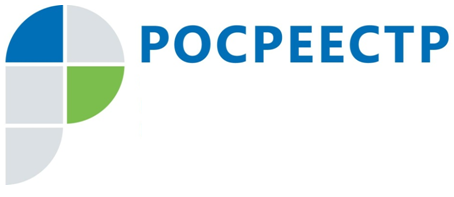 ПРЕСС-РЕЛИЗРезультаты внедрения целевых моделей упрощения процедур ведения бизнеса в Московской области по итогам полугодияМосковская область, 09 августа - В целях упрощения процедур ведения бизнеса 
и повышения инвестиционной привлекательности субъектов Российской Федерации разработаны и утверждены распоряжением Правительства Российской Федерации 12 целевых моделей. Утверждены такие модели и в Московской области.Создание благоприятного инвестиционного климата Московской области предполагает, в том числе повышение качества и доступности учетно-регистрационных процедур.Управление Росреестра по Московской области (Управление) приняло активное участие в разработке двух целевых моделей: «Постановка на кадастровый учет земельных участков и объектов недвижимого имущества» и «Регистрация права собственности 
на земельные участки и объекты недвижимого имущества», которые успешно реализуются 
в настоящее время.В первую очередь данные целевые модели направлены на снижение административных барьеров, сокращение и соблюдение сроков предоставления государственных услуг Росреестра, а также на развитие бесконтактных технологий.По каждому фактору целевых моделей определено целевое значение 
и показатели, с помощью которых можно оценить процесс движения к поставленной цели.Так, целевыми моделями определена необходимость сокращения количества решений об отказах и приостановлениях при проведении государственной регистрации прав 
и государственного кадастрового учета. Доля принятых решений о приостановлении 
при осуществлении государственной регистрации прав до конца 2017 года должна составить 6,6%, при осуществлении государственного кадастрового учета – 18%, доля отказов – 1,2% 
и 10% соответственно.В настоящее время Управлением проводится работа, направленная 
на снижение количества принятых решений о приостановлении и отказе при осуществлении учетно-регистрационных процедур и повышение качества предоставления государственных услуг Росреестра.Также целевыми моделями определены показатели доли услуг Росреестра 
по государственному кадастровому учету и государственной регистрации прав 
на базе многофункциональных центров. Управлением целевые значения этих показателей достигнуты.Стоит отметить, что реализация мероприятий целевых моделей осуществляется совместно с органами власти Подмосковья и достигнутые показатели являются результатом эффективного взаимодействия Управления и Правительства Московской области. Страница Управления Росреестра по Московской области в Facebook:Facebook.com/Управление-Росреестра-по-Московской-области-1125211070853056/?ref=bookmarks.Пресс-служба Управления Росреестра по Московской области:Гореева Кристина Вячеславовна k.goreeva@mail.ru +7 (915) 206-52-51